Around the World in One Night 2020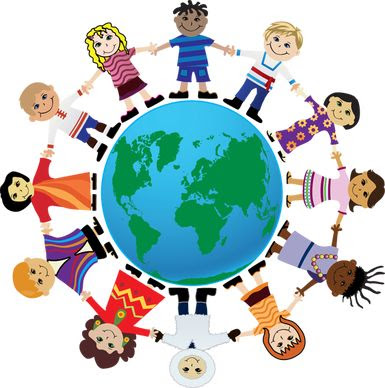 Country Room Volunteer InfoWhen: Friday, 6th of March(Snow Date: Friday, 13th of March)Where: Orchard Hill Elementary SchoolTime: Doors open at 5.30pmChoose the country you want to representYou will be allocated a classroom at OHESOn the day of the event, you can start decorating your “country room” as soon as school has endedDecorate your room with flags, posters or pictures that depict and explain the customs of your chosen country – you can bring objects from home or anything illustrative (just nothing of value, and no food or drink in the classroom)Supply a simple craft that children can make when they "visit" your country and take home as a "souvenir" of their trip (nothing with glitter please)*Enjoy meeting your visitors, stamp their passports and have FUN!OPTIONAL: you can wear traditional dressALSO OPTIONAL: you can donate traditional food for attendees to sample in the cafeteria, or baked goods for our Bake Sale (home-made or store bought)If you have any further questions contact Alex Clark alexandra.ocampo.clark@gmail.comTHANK YOU & WELCOME ON BOARD!*Please note the PTA will reimburse each “country” up to $50 for supply expenses. Please send your reimbursement claim to the PTA Treasurer within 2 weeks of the event using this form: https://www.mtsd.k12.nj.us/cms/lib/NJ01000127/Centricity/Domain/441/MES%20PTA%20Check%20Request%20Form.pdf